Associated Student Government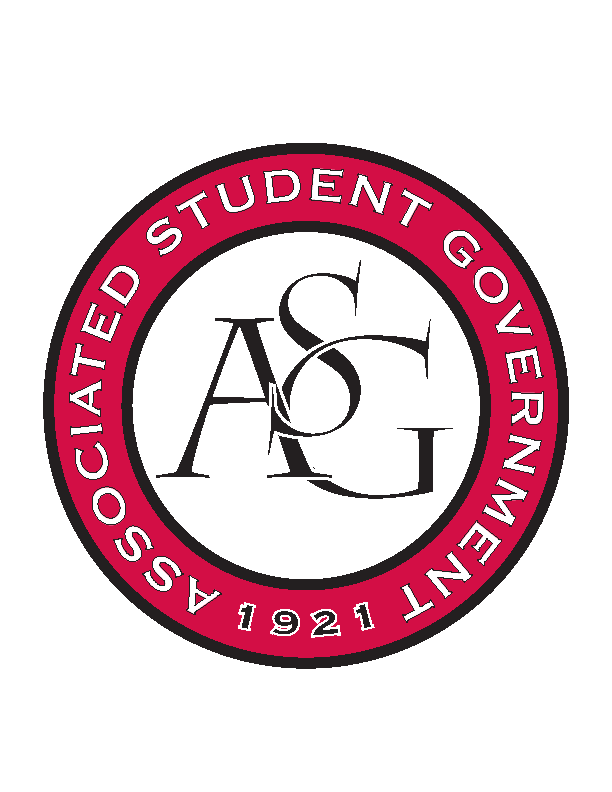 Office of Financial Affairs Meeting AgendaApril 5, 2018Call To Order Roll Call Approval of the MinutesAppealsChi AlphaLight of LoveAudit ReportsColinWilliamKyle x 3IzzyKadariusOld BusinessPeople Respecting the Individual Differences and Equality Filipino Students OrganizationYou Ought to Live OptimisticallyChinese Language and Culture Club – Event Greek Life Budget PortalNew BusinessPhi Sigma RhoFirst Baptist Church Fayetteville Collegiate GroupAnnouncementsRemember to do audits!Standing Rules MeetingOFA CodeAdjournment 